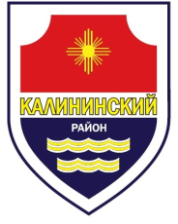 СОВЕТ депутатов калининского района города челябинска
второго созывар е ш е н и еот 31.03.2021			                                                                                  № 22/4Об утверждении Порядка принятия решения о применении к Главе Калининского района города Челябинска мер ответственности, предусмотренных частью 7.3-1 статьи 40 Федерального закона от   06 октября 2003 года № 131-ФЗ «Об общих принципах организации местного самоуправления в Российской Федерации»В соответствии с Федеральным законом от 06.10.2003 № 131-ФЗ «Об общих принципах организации местного самоуправления в Российской Федерации», Законом Челябинской области от 29.01.2009 № 353-ЗО «О противодействии коррупции в Челябинской области», Уставом Калининского района города Челябинска Совет депутатов Калининского района города Челябинска второго созываР Е Ш А Е Т:1. Утвердить Порядок принятия решения о применении к Главе Калининского района города Челябинска мер ответственности, предусмотренных частью 7.3-1 статьи 40 Федерального закона от 06.10.2003 № 131-ФЗ «Об общих принципах организации местного самоуправления в Российской Федерации».2. Внести настоящее решение в раздел 2 «Органы и должностные лица местного самоуправления, муниципальная служба» нормативной правовой базы местного самоуправления Калининского района города Челябинска.3. Ответственность за исполнение настоящего решения возложить на Председателя Совета депутатов Калининского района города Челябинска В.В. Некрасова.4. Контроль исполнения настоящего решения поручить постоянной комиссии Совета депутатов Калининского района по местному самоуправлению и обеспечению безопасности жизнедеятельности населения (М.В. Косман).5. Настоящее решение подлежит опубликованию в печатном средстве массовой информации и размещению на официальном сайте Администрации района в  информационно-телекоммуникационной сети «Интернет».6. Настоящее решение вступает в силу со дня подписания и подлежит официальному опубликованию (обнародованию).Председатель Совета депутатов Калининского района города Челябинска                                                   В.В. НекрасовИсполняющий полномочия Главы Калининского района города Челябинска                                                   А.Г. ЗвигинцевПриложениек решениюСовета депутатовКалининского районагорода Челябинскаот 31.03.2021 № 22/4Порядокпринятия решения о применении к Главе Калининского районагорода Челябинска мер ответственности, предусмотренныхчастью 7.3-1 статьи 40 Федерального закона от 06.10.2003№ 131-ФЗ «Об общих принципах организации местногосамоуправления в Российской Федерации»1. Порядок принятия решения о применении к Главе Калининского района города Челябинска мер ответственности, предусмотренных частью 7.3-1 статьи 40 Федерального закона от 06.10.2003 № 131-ФЗ «Об общих принципах организации местного самоуправления в Российской Федерации» (далее - Порядок), разработан в соответствии с федеральными законами от 06.10.2003 № 131-ФЗ «Об общих принципах организации местного самоуправления в Российской Федерации», от 25.12.2008 № 273-ФЗ «О противодействии коррупции», Законом Челябинской области от 29.01.2009 № 353-ЗО «О противодействии коррупции в Челябинской области», Уставом Калининского района города Челябинска.2. Порядок определяет процедуру принятия решения Советом депутатов Калининского района города Челябинска (далее - Совет депутатов Калининского района) о применении к Главе Калининского района города Челябинска (далее - Глава Калининского района) мер ответственности, предусмотренных частью 7.3-1 статьи 40 Федерального закона от 06.10.2003 № 131-ФЗ «Об общих принципах организации местного самоуправления в Российской Федерации» (далее - меры ответственности).3. Решение о применении к Главе Калининского района мер ответственности принимается Советом депутатов Калининского района.4. К Главе Калининского района, представившему недостоверные или неполные сведения о своих доходах, расходах, об имуществе и обязательствах имущественного характера, а также сведения о доходах, расходах, об имуществе и обязательствах имущественного характера своих супруги (супруга) и несовершеннолетних детей, если искажение этих сведений является несущественным, могут быть применены следующие меры ответственности:1)  предупреждение;2) освобождение от осуществления полномочий на постоянной основе с лишением права осуществлять полномочия на постоянной основе до прекращения срока его полномочий;3) запрет исполнять полномочия на постоянной основе до прекращения срока его полномочий.5. Основанием для рассмотрения вопроса о применении мер ответственности является поступившее заявление Губернатора Челябинской области, предусмотренное частью 11-1 статьи 3-6 Закона Челябинской области от 29.01.2009 № 353-ЗО «О противодействии коррупции в Челябинской области» в связи с выявлением фактов недостоверности или неполноты представленных Главой района сведений о доходах, расходах, об имуществе и обязательствах имущественного характера, а также сведений о доходах, расходах, об имуществе и обязательствах имущественного характера своих супруги (супруга) и несовершеннолетних детей, если искажение этих сведений является несущественным (далее - информация о недостоверных или неполных сведениях).6. Совет депутатов Калининского района принимает решение о применении меры ответственности в отношении Главы Калининского района не позднее трех месяцев со дня поступления заявления Губернатора Челябинской области.7. О дате, времени и месте рассмотрения вопроса о применении меры ответственности Глава Калининского района должен быть уведомлен не позднее чем за три рабочих дня до даты заседания Совета депутатов Калининского района, на котором запланировано рассмотрение указанного вопроса.8. Неявка Главы Калининского района, своевременно извещенного о дате, времени и месте рассмотрения вопроса о применении к нему меры ответственности, не препятствует рассмотрению заявления без его участия.9. Решение Совета депутатов Калининского района о применении меры ответственности принимается открытым простым голосованием большинством голосов от установленной численности депутатов Совета депутатов Калининского района и оформляется решением Совета депутатов Калининского района.10. В случае отклонения Советом депутатов Калининского района рекомендаций Комиссии по контролю за достоверностью сведений о доходах, расходах, об имуществе и обязательствах имущественного характера, созданная в Совете депутатов Калининского района города Челябинска, о применении меры ответственности к Главе Калининского района копия решения Совета депутатов Калининского района  направляется в Комиссию по контролю за достоверностью сведений о доходах, расходах, об имуществе и обязательствах имущественного характера.11. При повторном рассмотрении вопроса на заседании Совета депутатов Калининского района решение о применении к Главе Калининского района меры ответственности принимается простым открытым голосованием за каждую меру ответственности из указанного перечня, число голосов против в данном случае не выясняется. Депутаты Совета депутатов Калининского района не вправе голосовать за применение более чем одной меры ответственности.12. К Главе Калининского района применяется мера ответственности, за которую проголосовало большинство депутатов Совета депутатов Калининского района.13. Решение Совета депутатов Калининского района о применении к Главе Калининского района меры ответственности принимается с учетом характера совершенного коррупционного правонарушения, его тяжести, обстоятельств, при которых оно совершено, а также с учетом особенностей личности правонарушителя, предшествующих результатов исполнения им своих должностных обязанностей (полномочий), соблюдения им других ограничений, запретов и обязанностей, установленных в целях противодействия коррупции.14. За предоставление за отчетный период недостоверных или неполных сведений о доходах, расходах, об имуществе и обязательствах имущественного характера, если искажение этих сведений является несущественным, к Главе Калининского района может быть применена только одна мера ответственности.15. Копия решения Совета депутатов Калининского района о применении меры ответственности в течение десяти рабочих дней со дня его принятия вручается лично Главе Калининского района.16. Копия решения Совета депутатов Калининского района о применении меры ответственности к Главе Калининского района в течение десяти рабочих дней со дня его принятия направляется Губернатору Челябинской области.Председатель Совета депутатов Калининского района города Челябинска                                                              В.В. НекрасовИсполняющий полномочия Главы Калининского района города Челябинска                                                              А.Г. Звигинцев